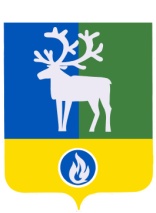 СЕЛЬСКОЕ ПОСЕЛЕНИЕ ПОЛНОВАТБЕЛОЯРСКИЙ РАЙОНХАНТЫ-МАНСИЙСКИЙ АВТОНОМНЫЙ ОКРУГ – ЮГРААДМИНИСТРАЦИЯ СЕЛЬСКОГО ПОСЕЛЕНИЯ ПОЛНОВАТПОСТАНОВЛЕНИЕот 06 октября 2017 года						                                     № 102О проведении месячника гражданской обороны на территории сельского поселения Полноват             В соответствии с Федеральным законом от 12 февраля 1998 года № 28-ФЗ                     «О гражданской обороне», Постановлением Правительства Российской Федерации от                04 сентября 2003 года № 547 «О подготовке населения в области защиты от чрезвычайных ситуаций природного и техногенного характера», постановлением администрации Белоярского района от 05 октября 2017 года № 927 «О проведении месячника гражданской обороны  на территории Белоярского района» п о с т а н о в л я ю:1. Провести месячник гражданской обороны на территории сельского поселения Полноват в период с 04 октября 2017 года по 03 ноября 2017 года. 2. Утвердить прилагаемый план проведения месячника гражданской обороны на территории сельского поселения Полноват.3. Опубликовать настоящее постановление в бюллетене «Официальный вестник сельского поселения Полноват».           4. Настоящее постановление вступает в силу после его подписания.5. Контроль за выполнением постановления возложить на заместителя главы муниципального образования, заведующего сектором муниципального хозяйства администрации сельского поселения Полноват, Уразова Е.У.Глава сельского поселения Полноват                                                                     Л.А. Макеева      УТВЕРЖДЕНпостановлением администрациисельского поселения Полноватот 06 октября 2017 года № 102ПЛАНпроведения месячника гражданской обороны на территории сельского поселения Полноват______________№ п/пНаименование мероприятияСрок исполненияИсполнители мероприятия1Проведение бесед, лекций, посвященных празднованию 85-й годовщины образования гражданской обороны, с приглашением ветеранов гражданской обороны в общеобразовательных учебных заведениях В течение месячникаМАОУ   Белоярского района «Средняя  общеобразовательная школа им. И.Ф. Пермякова           с. Полноват»,   пожарная часть            с. Полноват2Проведение открытых уроков «Основы безопасности жизнедеятельности» с практическими тренировками по защите детей и персонала от чрезвычайных ситуацийВ течение месячникаМАОУ   Белоярского района «Средняя  общеобразовательная школа им. И.Ф. Пермякова             с. Полноват»3Размещение сообщений  по тематике гражданской обороны, а также о порядке действий в условиях чрезвычайных ситуаций природного и техногенного характера  на информационных стендах сельского поселенияВ течение месячникаСектор муниципального хозяйства администрации сельского поселения Полноват, пожарная часть с. Полноват4Проведение выставок пожарной техники, оборудования, инструмента и средств спасения В течение месячникаПожарная часть                   с. Полноват5Проведение с неработающим населением  лекций, вечеров вопросов и ответов, консультацийВ течение месячникаСектор муниципального хозяйства администрации сельского поселения Полноват, пожарная часть с. Полноват, 